STATE OF MAINEDepartment of Corrections/Juvenile Justice Advisory Group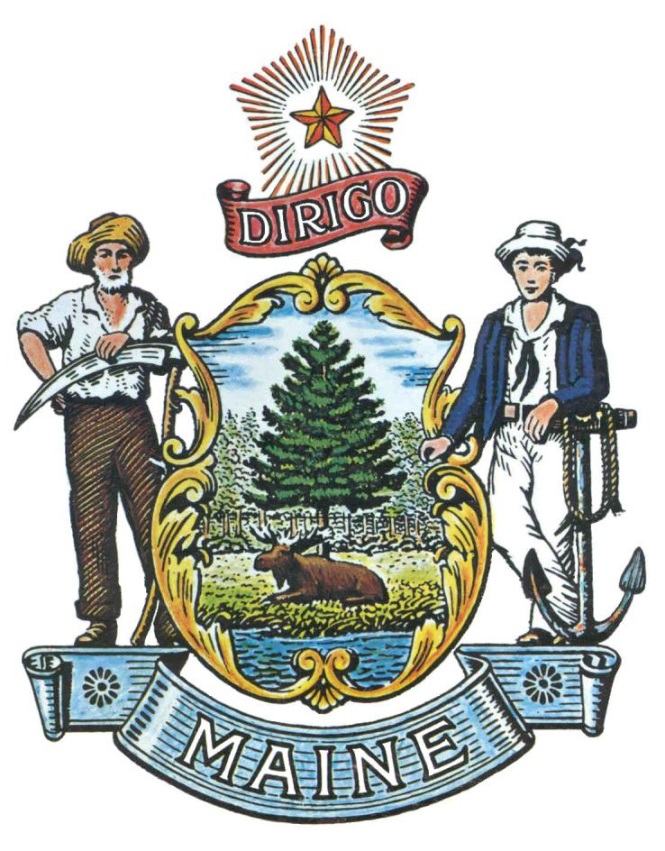 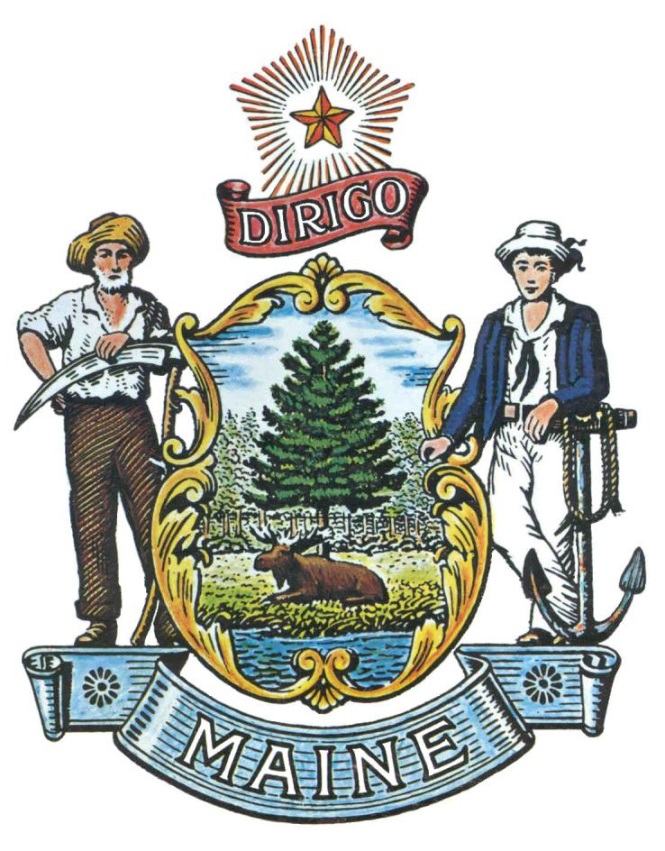 RFA# 202402022Supporting Community-Based Organizations Working Within Marginalized CommunitiesTABLE OF CONTENTSRFA TERMS/ACRONYMS with DEFINITIONSThe following terms and acronyms, as referenced in the RFA, have the meanings indicated below:PART I	OVERVIEW OF THE GRANT OPPORTUNITYPurpose and BackgroundThe Department of Corrections (Department)  and the Juvenile Justice Advisory Group (JJAG) of Maine is seeking to expand the community-based continuum of care for marginalized youth populations as defined in this Request for Application (RFA) document.  This document provides instructions for submitting Applications, the procedure, and criteria by which the awarded Bidder(s) will be selected, and the contractual terms which will govern the relationship between the State of Maine (State) and the awarded Bidder(s).The Juvenile Justice Advisory Group (JJAG) has set goals in the 3-Year Plan to support the “development of a community-based continuum of care for youth involved in or at risk of becoming involved in the juvenile justice system” (Goal One), and to support “efforts to address the particular needs of historically and currently marginalized populations of youth involved in or at risk of becoming involved in, the juvenile justice system, including youth of color, immigrant & refugee youth, LGBTQ/GNC youth, youth with disabilities and tribal youth” (Goal Three).Through this RFA, the JJAG seeks to provide funding to support the work of small, racially diverse, community-based organization(s) that work with marginalized populations of youth involved in or at risk of becoming involved in, the juvenile justice system. To include youth of color, immigrant & refugee youth, LGBTQ/GNC youth, youth with disabilities and tribal youth.  These communities have unique needs that are best identified and served with culturally competent responses from individuals who have similar backgrounds, cultural identity, religious affiliation, and have lived experiences.  Eligible organizations will be able to identify the community’s needs within the scope of work they currently complete.  Within these identified communities, organizations will be able to identify the marginalized populations of youth involved in or at risk of becoming involved in, the juvenile justice system. Including youth of color, immigrant & refugee youth, LGBTQ/GNC youth, youth with disabilities and tribal youth that they will serve.  The organization will offer a reasonable plan to demonstrate how their work serves to strengthen the youth, family, and community, demonstrate improved positive youths’ outcomes, and prevents involvement with the formal Maine Juvenile Justice System.The purpose of this grant funding is to provide opportunities to organization(s) working within the marginalized populations of youth involved in or at risk of becoming involved in, the juvenile justice system including youth of color, immigrant & refugee youth, LGBTQ/GNC youth, youth with disabilities and tribal youth. Specifically, the goal is to assist and empower organizations to respond to a youth’s misconduct in ways that promote community safety and build the youth’s capacity for vital connections within their families and communities. General ProvisionsFrom the time this RFA is issued until award notification is made, all contact with the State regarding this RFA must be made through the RFA Coordinator identified on the cover page of this RFA.  No other person/State employee is empowered to make binding statements regarding this RFA.  Violation of this provision may lead to disqualification from the application process, at the State’s discretion.Issuance of the RFA does not commit the Department to issue an award or to pay expenses incurred by an Applicant in the preparation of a response to the RFA.  This includes attendance at personal interviews or other meetings, where applicable.All applications must adhere to the instructions and format requirements outlined in the RFA and all written supplements and amendments (such as the Summary of Questions and Answers), issued by the Department.  Applications are to follow the format and respond to all questions and instructions specified in Part III of the RFA.Applicants will take careful note that in evaluating an application submitted in response to this RFA, the Department will consider materials provided in the application, information obtained through interviews/presentations (if any), and internal Departmental information of previous contract history with the Applicant (if any). The Department also reserves the right to consider other reliable references and publicly available information in evaluating the Applicant’s experience and capabilities.The application must be signed by a person authorized to legally bind the Applicant and must contain a statement that the proposal and the pricing contained therein will remain valid and binding for a period of 180 days from the date and time of the bid opening.The RFA and the awarded Applicant’s proposal, including all appendices or attachments, will be the basis for the final contract, as determined by the Department.Following announcement of an award decision, all submissions in response to this RFA will be public records, available for public inspection pursuant to the State of Maine Freedom of Access Act (FOAA) (1 M.R.S. § 401 et seq.).The Department, at its sole discretion, reserves the right to recognize and waive minor informalities and irregularities found in applications received in response to the RFA.All applicable laws, whether or not herein contained, shall be included by this reference.  It shall be the Applicant’s responsibility to determine the applicability and requirements of any such laws and to abide by them.Eligibility to Submit Applications Any small (less than 50 full-time employees), Maine community-based organization that is racially diverse and works within marginalized populations of youth involved in or at risk of becoming involved in, the juvenile justice system. Including youth of color, immigrant & refugee youth, LGBTQ/GNC youth, youth with disabilities and tribal youth. The organization must be providing support and services for a demonstrated need within these communities in that improves the well-being marginalized youth (up to age 24). Eligible organizations must not have a current open contract that is subject to renewal by the committee and the JJAG who issued the RFA. AwardsThe JJAG anticipates making multiple awards will be made from the $100,000.00 in subgrants ranging from $6,000 to $25,000. Any bids that are over $25,000 will not be considered. The JJAG plans to provide multiple awards because of the RFA process, to small, racially diverse, community-based organizations. Funding for these grants comes from the OJJDP Title II 15JDP21GG04732TITL.  Appeal of Contract AwardsAny person aggrieved by the award decision that results from this Request for Applications may appeal the decision to the Director of the Bureau of General Services in the manner prescribed in 5 MRSA § 1825-E and 18-554 Code of Maine Rules, Chapter 120 (found here: Chapter 120).  The appeal must be in writing and filed with the Director of the Bureau of General Services, 9 State House Station, Augusta, Maine, 04333-0009 within 15 calendar days of receipt of notification of contract award.PART II 	ACTIVITIES AND REQUIREMENTSRequired ActivitiesSuccessful applicants will have established connections within the communities they wish to work. The organization will be responsible for an implementation plan for a new project to that organization.  If the grant is to support an ongoing, previously established program, the organization will describe how the additional funds will allow the program or service to expand or grow to strengthen local community supports and/or increase the number of youth and families served. Allowable Use of Funds Delinquency Prevention activities designed and driven by local, community-based organizations to engage youth and families in pro-social activities during out of school times that are culturally competent and/or gender responsive. After School Recreation ProgramsAfter School Arts Programs	Gender Specific ProgramsAlternatives to formal juvenile justice system involvement for dispute resolution and/or community healing and accountability.  Examples:Community Based Restorative Justice Programs Community Based Community Service ProgramsCommunity Based Education/Internship ProgramsPositive Youth Development that provides youth with opportunities to obtain, practice and retain skills for emotional management, critical decision making, and strengthening community and families ties Examples: Community Based Education Support ProgramsCommunity Based Internship ProgramsCultural Enrichment and Growth ProgramsCultural Brokers to help youth and families navigate systems and structures. Examples:Education around U.S. Cultural NormsEmployment assistance and job readiness, including education around seeking employment (including internships) and preparation for expectations around job interviews and workplace norms. Financial literacy and life skills building, including money management.Support in navigating the state and local systems to better understand and access services and supports. Non-Allowable Use of FundsPurchase of equipment, defined as an item with an acquisition cost of $5,000 or more per unit and a useful lifetime of more than one year (see 2 CFR 200.1 for the definition of Equipment).Funding pre-existing positions or programs unless they are expanding in scale and capacity.Purchases of food for staff or participant consumption, unless the food is prepared by the youth, as a teaching or cultural exercise and they are then allowed to consume the food or take it home. Reporting RequirementsSuccessful applicant(s) will be responsible for reporting requirements, that includes identification of the number of youth and families served.Number of youths held over from the previous month, number of new youths served within each month.  Length of time in the program. Types of outcomes achieved, and how outcomes are measured, including self-reports from youth and/or family participants.Successful Applicant(s) will be able to invoice the JJAG monthly for services conducted.Successful applicant(s) will be able to submit a written report every 6 months detailing the reporting requirements above. PART III	KEY PROCESS EVENTSInformational SessionThe Department will host an informational session concerning the RFA beginning at the date, time and location shown on the RFA cover page.  The purpose of the Informational Session is to answer and/or field questions, clarify for Applicants any aspect of the RFA that may be necessary, and provide supplemental information to assist potential Applicants in submitting responses to the RFA.  Although attendance at the Informational Session is not mandatory, it is strongly encouraged that interested Applicants attend.Submission of Questions General Instructions: It is the responsibility of all Applicants and other interested parties to examine the entire RFA and to seek clarification, in writing, if they do not understand any information or instructions.Applicants and other interested parties should use Appendix A (Submitted Questions Form) for submission of questions. The form is to be submitted as a WORD document.Questions must be submitted, by e-mail, and received by the RFA Coordinator identified on the cover page of the RFA as soon as possible but no later than the date and time specified on the RFA cover page.Submitted Questions must include the RFA Number and Title in the subject line of the e-mail. The Department assumes no liability for assuring accurate/complete/on time e-mail transmission and receipt.Question & Answer Summary: Responses to all questions will be compiled in writing and posted on the State’s Division of Procurement Services Grant RFPs and RFAs website.  It is the responsibility of all interested parties to go to this website to obtain a copy of the Question & Answer Summary.  Only those answers issued in writing on this website will be considered binding.Amendments All amendments released in regard to this RFA will be posted on the Division of Procurement Services Grant RFPs and RFAs website.  It is the responsibility of all interested parties to go to this website to obtain amendments.  Only those amendments posted on this website are considered binding.Application SubmissionApplications Due: Applications must be received no later than April 5, 2024, 11:59 p.m. local time, on the date listed on the cover page of the RFA.  Any e-mails containing original application submissions or any additional or revised application files, received after the 11:59 p.m. deadline, will be rejected without exception.Delivery Instructions: Applications must be submitted electronically to the State of Maine Division of Procurement Services at proposals@maine.gov.  Only applications received by e-mail will be considered. The Department assumes no liability for assuring accurate/complete e-mail transmission and receipt. Application submission e-mails that are successfully received by the proposals@maine.gov inbox will receive an automatic reply stating as such.E-mails containing links to file sharing sites or online file repositories will not be accepted as submissions. Only e-mail application submissions that have the requested files attached will be accepted.Encrypted e-mails received which require opening attachments and logging into a proprietary system will not be accepted as submissions. It is the Applicant’s responsibility to check with its organization’s information technology team to ensure that security settings will not encrypt its application submission. File size limits are 25MB per e-mail. Applicants may submit files across multiple e-mails, as necessary, due to file size concerns.  All e-mails and files must be received by the due date and time as described above. Applicants are to insert the following into the subject line of their e-mail submission: “RFA# 202402022 Application Submission – [Applicant’s Name]”.Submission ContentsApplication submissions must include the Applicant’s completed Application Form (found in Part V of the RFA) and all required information and attachments as stated in the form. The Application Form must be submitted as a single, typed, PDF file. Applicants are not to provide additional attachments beyond those specified in the RFA or Application Form for the purpose of extending their response. Materials not requested will not be considered part of the application and will not be evaluated.PART IV	APPLICATION EVALUATION AND SELECTIONEvaluation Process – General InformationAn evaluation team, composed of qualified reviewers, will judge the merits of the proposals received in accordance with the criteria defined in the RFA.Officials responsible for making decisions on the award selection will ensure that the selection process accords equal opportunity and appropriate consideration to all who are capable of meeting the specifications.  The goals of the evaluation process are to ensure fairness and objectivity in review of the applications and to ensure that all contracts are awarded to the Applicants that provide the best value to the State of Maine.The Department reserves the right to communicate and/or schedule interviews/presentations with Applicants, if needed, to obtain clarification of information contained in the applications received. The Department may revise the scores assigned in the initial evaluation to reflect those communications and/or interviews/presentations.  Changes to applications, including updating or adding information, will not be permitted during any interview/presentation process and, therefore, Applicants must submit proposals that present their rates and other requested information as clearly and completely as possible.Failure to respond to all questions and instructions throughout the RFA may result in the application being disqualified as non-responsive or receiving a reduced score. The Department, and its evaluation team, has sole discretion to determine whether a variance from the RFA specifications will result either in disqualification or reduction in scoring of a proposal.Scoring Process: The evaluation team will use a consensus approach to evaluate and score all sections listed below.  Members of the review team will not score those sections individually but, instead, will arrive at a consensus as to assignment of points for each of those sections.  Scoring Weights: The score will be based on a 100-point scale and will measure the degree to which each application meets the following criteria. Selection and AwardNotification of conditional award selection or non-selection will be made in writing by the Department.  Issuance of this RFA in no way constitutes a commitment by the State to award a contract, to pay costs incurred in the preparation of a response to the RFA, or to pay costs incurred in procuring or contracting for services, supplies, physical space, personnel, or any other costs incurred by the Applicant. The Department reserves the right to reject any and all applications or to make multiple awards.Contract Administration and ConditionsThe awarded Applicants will be required to execute a State of Maine Service Contract with the appropriate riders as determined by the issuing Department.Allocation of funds is final upon successful negotiation and execution of the contract, subject to the review and approval of the State Procurement Review Committee.  Contracts are not considered fully executed and valid until approved by the State Procurement Review Committee and funds are encumbered.  No contract will be approved based on an RFP which has an effective date less than fourteen (14) calendar days after award notification to Applicants.  (Referenced in the regulations of the Department of Administrative and Financial Services, Chapter 110, § 3(B)(i)). This provision means that a contract cannot be effective until at least 14 calendar days after award notification.Following the award, a Contract Administrator from the Department will be appointed to assist with the development and administration of the contract and to act as administrator during the entire contract period.  Department staff will be available after the award to consult with the awarded Applicants in the finalization of the contract.In providing services and performing under the contract, the awarded Applicant must act as an independent contractor and not as an agent of the State of Maine.PART V	APPLICATION FORMApplicants must use the Application Form embedded below to submit their application in response to this RFA. The Application Form may be obtained in a Word (.docx) format by double clicking on the document icon below.  APPENDIX A	SUBMITTED QUESTIONS FORMThis form should be used by Applicants when submitting written questions to the RFA Coordinator. If a question is not related to any section of the RFA, enter “N/A” under the RFA Section & Page Number. Add additional rows as necessary. Submit this document in WORD format, not PDF.RFA CoordinatorAll communication regarding the RFA must be made through the RFA Coordinator identified below.Name: Linda Barry Potter Title: Juvenile Justice SpecialistContact Information: Linda.Barry.Potter@maine.govInformational SessionAn informational session regarding this RFA will be held on:Date: March 11, 2024 Time: 2:00 PMLocation: https://mainestate.zoom.us/j/82460535846 Submitted Questions DueAll questions must be received by the RFA Coordinator identified above by:Date: March 15, 2024, no later than 11:59 p.m., local timeApplication
Submission DeadlineApplications must be received by the Division of Procurement Services by:Submission Deadline: April 5, 2024, no later than 11:59 p.m., local time.Applications must be submitted electronically to: Proposals@maine.govPageRFA DEFINITIONS/ACRONYMS3PART I        OVERVIEW OF THE GRANT OPPORTUNITY4PURPOSE AND BACKGROUNDGENERAL PROVISIONSELIGIBILITY TO SUBMIT BIDSAWARDSAPPEAL OF CONTRACT AWARDSAPPLICABLE LEGISLATIONPART II        ACTIVITIES AND REQUIREMENTS7PART III        KEY PROCESS EVENTS9INFORMATIONAL SESSIONSUBMISSION OF QUESTIONSAMENDMENTSAPPLICATION SUBMISSIONPART IV        APPLICATION EVALUATION AND SELECTION11EVALUATION PROCESS – GENERAL INFORMATION SCORING PROCESSSCORING WEIGHTSSELECTION AND AWARDCONDTRACT ADMINISTRATION AND CONDITIONSPART V       APPLICATION FORM14APPENDIX A – SUBMITTED QUESTIONS FORM15Term/AcronymDefinitionDepartmentCorrectionsRFARequest for ApplicationsStateState of MaineJJAGJuvenile Justice Advisory GroupOJJDPOffice of Juvenile Justice & Delinquency PreventionBIPOC Black, Indigenous People of ColorLGBTQI/GNCLesbian, Gay, Transgender, Queer, Intersex, Gender Non-ConformingScoring CriteriaPoints AvailableEligibilityPass/FailQualifications and Experience25Proposed Project 25Increase of Marginalized Population in Program25Budget 25Total Points 100 pointsOrganization Name:RFA Section & Page NumberQuestion